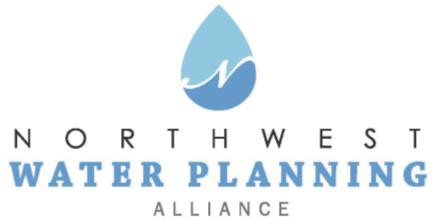 Technical Advisory CommitteeNovember 23, 202110:00 amAgendaNWPA Welcome and IntroductionsAgenda Changes and AnnouncementsApproval of October Meeting MinutesGeneral Discussion on Current Water Topics in the NWPA Area – AllPresentation: "Sustainable yield estimates,” Daniel Abrams, ISWSNWPA Sustainability Plan Updates:Sensible Salting CommitteeCMAPISAWWAMPCISWSIDNRUSGSSugar Grove Water AuthorityOther BusinessPending Legislation and RegulationsNext Meeting: January 25, 2022Online:Register in advanceYou will receive a confirmation email containing online meeting details